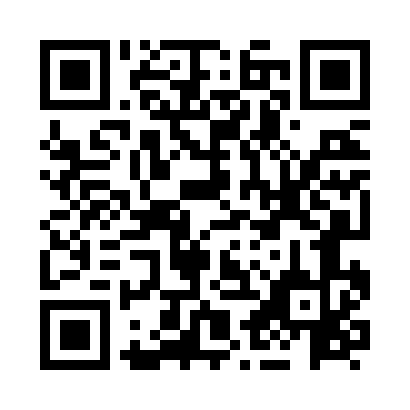 Prayer times for Adpar, Pembrokeshire, UKWed 1 May 2024 - Fri 31 May 2024High Latitude Method: Angle Based RulePrayer Calculation Method: Islamic Society of North AmericaAsar Calculation Method: HanafiPrayer times provided by https://www.salahtimes.comDateDayFajrSunriseDhuhrAsrMaghribIsha1Wed3:395:441:156:248:4710:522Thu3:365:421:156:258:4910:553Fri3:335:401:156:268:5010:584Sat3:305:381:156:278:5211:015Sun3:265:361:156:288:5411:046Mon3:255:341:146:298:5611:057Tue3:245:321:146:308:5711:068Wed3:235:311:146:318:5911:079Thu3:225:291:146:329:0111:0810Fri3:215:271:146:339:0211:0911Sat3:205:251:146:349:0411:0912Sun3:195:241:146:359:0611:1013Mon3:185:221:146:369:0711:1114Tue3:175:201:146:379:0911:1215Wed3:175:191:146:389:1111:1316Thu3:165:171:146:399:1211:1317Fri3:155:161:146:409:1411:1418Sat3:145:141:146:419:1511:1519Sun3:145:131:146:429:1711:1620Mon3:135:111:146:439:1811:1721Tue3:125:101:156:439:2011:1722Wed3:125:091:156:449:2111:1823Thu3:115:071:156:459:2311:1924Fri3:115:061:156:469:2411:2025Sat3:105:051:156:479:2511:2026Sun3:105:041:156:489:2711:2127Mon3:095:031:156:489:2811:2228Tue3:095:021:156:499:2911:2229Wed3:085:011:156:509:3111:2330Thu3:085:001:166:519:3211:2431Fri3:074:591:166:519:3311:25